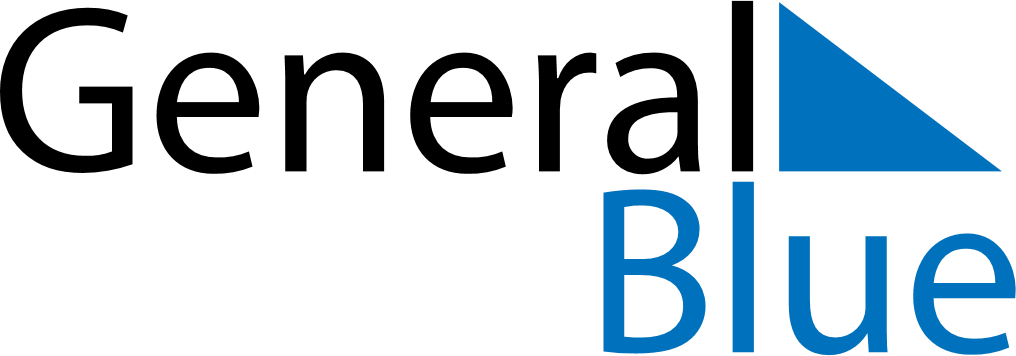 July 2024July 2024July 2024July 2024July 2024July 2024Buka, Bougainville, Papua New GuineaBuka, Bougainville, Papua New GuineaBuka, Bougainville, Papua New GuineaBuka, Bougainville, Papua New GuineaBuka, Bougainville, Papua New GuineaBuka, Bougainville, Papua New GuineaSunday Monday Tuesday Wednesday Thursday Friday Saturday 1 2 3 4 5 6 Sunrise: 6:50 AM Sunset: 6:39 PM Daylight: 11 hours and 48 minutes. Sunrise: 6:51 AM Sunset: 6:39 PM Daylight: 11 hours and 48 minutes. Sunrise: 6:51 AM Sunset: 6:39 PM Daylight: 11 hours and 48 minutes. Sunrise: 6:51 AM Sunset: 6:40 PM Daylight: 11 hours and 48 minutes. Sunrise: 6:51 AM Sunset: 6:40 PM Daylight: 11 hours and 48 minutes. Sunrise: 6:51 AM Sunset: 6:40 PM Daylight: 11 hours and 49 minutes. 7 8 9 10 11 12 13 Sunrise: 6:51 AM Sunset: 6:40 PM Daylight: 11 hours and 49 minutes. Sunrise: 6:51 AM Sunset: 6:41 PM Daylight: 11 hours and 49 minutes. Sunrise: 6:51 AM Sunset: 6:41 PM Daylight: 11 hours and 49 minutes. Sunrise: 6:52 AM Sunset: 6:41 PM Daylight: 11 hours and 49 minutes. Sunrise: 6:52 AM Sunset: 6:41 PM Daylight: 11 hours and 49 minutes. Sunrise: 6:52 AM Sunset: 6:41 PM Daylight: 11 hours and 49 minutes. Sunrise: 6:52 AM Sunset: 6:42 PM Daylight: 11 hours and 49 minutes. 14 15 16 17 18 19 20 Sunrise: 6:52 AM Sunset: 6:42 PM Daylight: 11 hours and 49 minutes. Sunrise: 6:52 AM Sunset: 6:42 PM Daylight: 11 hours and 50 minutes. Sunrise: 6:52 AM Sunset: 6:42 PM Daylight: 11 hours and 50 minutes. Sunrise: 6:52 AM Sunset: 6:42 PM Daylight: 11 hours and 50 minutes. Sunrise: 6:52 AM Sunset: 6:42 PM Daylight: 11 hours and 50 minutes. Sunrise: 6:52 AM Sunset: 6:42 PM Daylight: 11 hours and 50 minutes. Sunrise: 6:52 AM Sunset: 6:43 PM Daylight: 11 hours and 50 minutes. 21 22 23 24 25 26 27 Sunrise: 6:52 AM Sunset: 6:43 PM Daylight: 11 hours and 50 minutes. Sunrise: 6:52 AM Sunset: 6:43 PM Daylight: 11 hours and 51 minutes. Sunrise: 6:52 AM Sunset: 6:43 PM Daylight: 11 hours and 51 minutes. Sunrise: 6:52 AM Sunset: 6:43 PM Daylight: 11 hours and 51 minutes. Sunrise: 6:52 AM Sunset: 6:43 PM Daylight: 11 hours and 51 minutes. Sunrise: 6:51 AM Sunset: 6:43 PM Daylight: 11 hours and 51 minutes. Sunrise: 6:51 AM Sunset: 6:43 PM Daylight: 11 hours and 51 minutes. 28 29 30 31 Sunrise: 6:51 AM Sunset: 6:43 PM Daylight: 11 hours and 52 minutes. Sunrise: 6:51 AM Sunset: 6:43 PM Daylight: 11 hours and 52 minutes. Sunrise: 6:51 AM Sunset: 6:44 PM Daylight: 11 hours and 52 minutes. Sunrise: 6:51 AM Sunset: 6:44 PM Daylight: 11 hours and 52 minutes. 